Publicado en Madrid el 24/09/2021 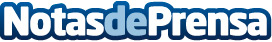 El escritor Fernando Iwasaki publica "Sevilla, sin mapa",  una "nueva cartografía de la capital hispalense"Como Venecia, Oxford, Salzburgo y Nueva York, Sevilla es una ciudad que ha sido elegida por escritores de todas partes del mundo para formar parte de sus ensayos, memorias o ficciones. Fernando Iwasaki ha reunido a muchos de esos autores y nos lo ha devuelto convertidos en personajes del gran relato literario de Sevilla.
Iwasaki publica "Sevilla, sin mapa", el primer libro de la colección "Ciudades sin mapa" que él mismo dirige en Serie Gong. El escritor firmó ejemplares en la Feria del Libro de MadridDatos de contacto:Montaña Vázquez Carrasco665257984Nota de prensa publicada en: https://www.notasdeprensa.es/el-escritor-fernando-iwasaki-publica-sevilla Categorias: Nacional Literatura Televisión y Radio Madrid Andalucia http://www.notasdeprensa.es